                                                                РЕШЕНИЕот 00.12.2019 г. № 00-НПАс. Усть-Ницинское	          О внесении изменений в Положение о порядке предоставления депутатом Думы Усть-Ницинского сельского поселения сведений о доходах, расходах, об имуществе и обязательствах имущественного характера, а также сведений о доходах, расходах, об имуществе и обязательствах имущественного характера своих супруги (супруга) и несовершеннолетних детей, утвержденное решением Думы Усть-Ницинского сельского поселения от 02.03.2016 г. № 186 (с изменениями от 03.03.2017 № 258, от 01.03.2018 г. № 38-НПА). В соответствии с Федеральными законами от 06.10.2003 № 131-ФЗ «Об общих принципах организации местного самоуправления в Российской Федерации», от 25.12.2008 № 273-ФЗ «О противодействии коррупции», от                   3 декабря 2012 года № 230-ФЗ «О контроле за соответствием расходов лиц, замещающих государственные должности, и иных лиц их доходам», Закон Свердловской области от 20.02.2009 № 2-ОЗ «О противодействии коррупции в Свердловской области», от 26.07.2019 № 228-ФЗ  «О внесении изменений в статью 40 Федерального закона «Об общих принципах организации местного самоуправления в Российской Федерации», Дума Усть-Ницинского сельского поселенияРЕШИЛА:Внести в Положение о порядке предоставления депутатом Думы Усть-Ницинского сельского поселения сведений о доходах, расходах, об имуществе и обязательствах имущественного характера, а также сведений о доходах, расходах, об имуществе и обязательствах имущественного характера своих супруги (супруга) и несовершеннолетних детей, утвержденное решением Думы Усть-Ницинского сельского поселения от 02.03.2016 г. № 186, следующие изменения:пункт 5 Положения дополнить подпунктом 5.1. следующего содержания:«5.1 В случае, если депутатом Думы Усть-Ницинского сельского поселения представлены недостоверные или неполные сведения о своих доходах, расходах, об имуществе и обязательствах имущественного характера, а также сведения о доходах, расходах, об имуществе и обязательствах имущественного характера своих супруги (супруга) и несовершеннолетних детей, если искажение этих сведений является несущественным, могут быть применены следующие меры ответственности:1) предупреждение;2) освобождение депутата, члена выборного органа местного самоуправления от должности в представительном органе муниципального образования, выборном органе местного самоуправления с лишением права занимать должности в представительном органе муниципального образования, выборном органе местного самоуправления до прекращения срока его полномочий;3) освобождение от осуществления полномочий на постоянной основе с лишением права осуществлять полномочия на постоянной основе до прекращения срока его полномочий;4) запрет занимать должности в представительном органе муниципального образования, выборном органе местного самоуправления до прекращения срока его полномочий;5) запрет исполнять полномочия на постоянной основе до прекращения срока его полномочий.».       2.  Опубликовать настоящее решение в «Информационном вестнике Усть-Ницинского сельского поселения» и разместить на официальном сайте Усть – Ницинского сельского поселения в информационно-телекоммуникационной сети «Интернет»: www.усть-ницинское.рф.       3. Контроль за исполнением настоящего решения возложить на комиссию по регламенту, социальным вопросам, местному самоуправлению (председатель Галкина М.Е.).Председатель Думы                                                  Глава Усть-Ницинского Усть-Ницинского	         сельского поселения                                               сельского     поселения  _________Ю.И. Востриков	       ___________К.Г. Судакова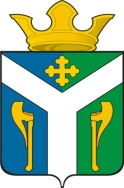 ДУМАУсть – Ницинского сельского поселенияСлободо – Туринского муниципального районаСвердловской области